Publicado en Madrid el 18/03/2019 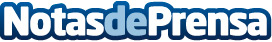 ESPIAMOS crea el primer centro de experiencias  para productos de espionaje y seguridad en EspañaAporta un servicio integral de venta y asesoramiento a particulares, empresas y profesionales.	En el corazón de Chamberí, un centro de experiencia donde conocer, probar y comprar las novedades más impactantes en productos de espionaje. Consolida su presencia en la capital y prevé aperturas en Valencia y Barcelona durante el 2019Datos de contacto:Carlos Cortes911 369 092 / 635710Nota de prensa publicada en: https://www.notasdeprensa.es/espiamos-crea-el-primer-centro-de-experiencias Categorias: Nacional Madrid Emprendedores Ciberseguridad http://www.notasdeprensa.es